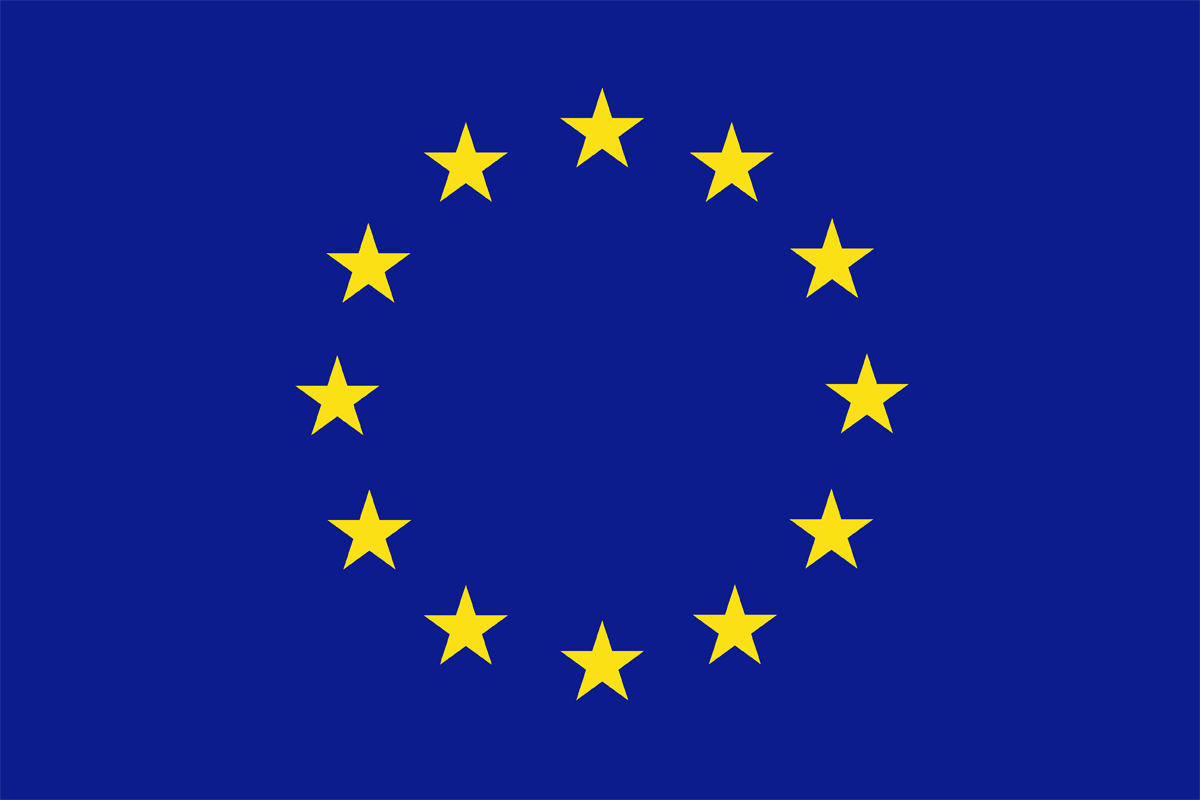 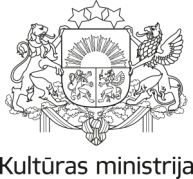 Kultūras ministrijas kā Patvēruma, migrācijas un integrācijas fonda deleģētās iestādes ieteikumi projektu īstenotājiem projekta dalībnieku atbilstības fonda mērķa grupai pārbaudeiPatvēruma, migrācijas un integrācijas fonda mērķa grupa ir personas, kurām nepieciešama starptautiskā aizsardzība – bēgļi, personas, kurām piešķirts alternatīvais statuss, patvēruma meklētāji un trešo valstu pilsoņi, kuri likumīgi uzturas Latvijas teritorijā. Piesaistot mērķa grupas dalībniekus projektā (apmācībās, nometnēs, projekta integrācijas pasākumos u.c.), to atbilstības pārbaudei nepieciešams pārbaudīt šādus dokumentus:Bēgļiem: pastāvīgā uzturēšanās atļauja un ceļošanas dokuments, kas vienlaikus ir arī personu apliecinošs dokuments;Personām ar alternatīvo statusu: Termiņuzturēšanās atļauja un personu apliecinošs dokuments vai ceļošanas dokuments. (Ja personai, kurai piešķirts alternatīvais statuss, nav derīga personu apliecinoša un ceļošanas dokumenta, tai izsniedz ceļošanas dokumentu);Patvēruma meklētājiem: Valsts robežsardzes izsniegts patvēruma meklētāja personas dokumentsTrešo valstu pilsoņiem: Personu apliecinošs dokuments un termiņuzturēšanās atļaujaVeicot mērķa grupas pārbaudi, lūdzam veikt:1) katra projekta dalībnieka personu apliecinošā dokumenta un dokumenta, kurš apliecina, ka persona likumīgi uzturas Latvijas teritorijā dokumenta pārbaudi;2) dokumentēt dokumentu pārbaudes veikšanu tiktāl, cik to pieļauj Fizisko personu datu aizsardzības likumā minētās prasības, iekārtojot projekta dalībnieku mērķa grupas pārbaudes reģistru vai kā citādi dokumentējot personas atbilstības Fonda mērķa grupai pārbaudi. Labās prakses ieteikumi:1. Lai projekta īstenotāja darbinieki būtu informēti par nepieciešamību pārbaudīt klienta atbilstību projekta mērķa grupai, pirms pakalpojuma sniegšanas mērķa grupas pārstāvim, izstrādāt rīcību/iekšējos noteikumus/procedūru aprakstu mērķa grupas pārbaudes veikšanas nodrošināšanai un ar to iepazīstināt attiecīgos projekta īstenošanā iesaistītos darbiniekus.2. Dokumentēt Fonda mērķa grupas pārbaudes veikšanu, projekta dalībnieku mērķa grupas pārbaudes reģistrā, norādot personas vārdu, uzvārdu, valstspiederību (pilsonību), uzturēšanās ilgumu Latvijas teritorijā (izņemot nepilsoņus), uzrādītā personu apliecinošā dokumenta nosaukumu, numuru un izdošanas datumu, uzrādītā personu apliecinošā dokumenta nosaukumu, numuru, izdevēju un izdošanas datumu. Veicot Fonda mērķa grupas pārbaudes lūdzam to veikt atbilstoši Fizisko peronu datu aizsardzības likuma prasībām.